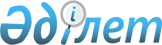 О Нокине С.К.Постановление Правительства Республики Казахстан от 28 июля 2009 года № 1152
      Правительство Республики Казахстан 

ПОСТАНОВЛЯЕТ

:





      назначить Нокина Серика Кенесовича Председателем Агентства Республики Казахстан по делам строительства и жилищно-коммунального хозяйства.

      

Премьер-Министр




      Республики Казахстан                       К. Масимов


					© 2012. РГП на ПХВ «Институт законодательства и правовой информации Республики Казахстан» Министерства юстиции Республики Казахстан
				